Stannington First School 2019 - 2020  Register of Governor interests - updated September 2019 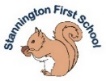 Stannington First School 2019 - 2020  Register of Governor interests - updated September 2019 Stannington First School 2019 - 2020  Register of Governor interests - updated September 2019 Stannington First School 2019 - 2020  Register of Governor interests - updated September 2019 Stannington First School 2019 - 2020  Register of Governor interests - updated September 2019 Stannington First School 2019 - 2020  Register of Governor interests - updated September 2019 Stannington First School 2019 - 2020  Register of Governor interests - updated September 2019 Stannington First School 2019 - 2020  Register of Governor interests - updated September 2019 NameOfficial ResponsibilityCategoryAppointing BodyTerm of OfficeCommitteeFinancial InterestNon-Financial InterestMrs Alexandra PalmerHead TeacherDesignated Safeguarding Lead (DSL) Head TeacherBy virtue of positionOn appointment Sept 2017Strategic, Policy and Direction &Resource Management Paid employeeNoneMrs Angela HarkerOffice Manager & DSL Associate GovernorGoverning BodyJuly 2019 - July 2022Resource ManagementPaid employeeNoneMr Stephen TunesiCurriculum Maths LeaderEarly YearsStaff GovernorNorthumberland County Council Jan 2017 –Dec 2020Strategic, Policy and DirectionPaid employeeNoneMr Keith TaylorChair of GovernorsSafeguardingHealth and SafetyLA GovernorNorthumberland County CouncilMay 2016 -May 2020Resource ManagementNoneNoneMr Nick CarrFinanceParent GovernorParent BodyMay 2016 – May 2020Resource ManagementNoneParentMs Janine FarrellSafeguardingParent GovernorParent BodyApril 2019 - April 2023Resource ManagementNoneParentMrs Claire DungaitChair of SPD committee SEND/ Equality & Inclusion CurriculumParent GovernorParent BodyMarch 2015-March 2019Strategic, Policy and DirectionNoneParentMrs Laura FoxTeaching and LearningCurriculumCo-opted GovernorGoverning BodyMay 2016-May 2020Strategic Policy and DirectionNoneParentRev. Catherine PickfordPupil Premium fundingLooked after childrenSpiritual, Moral, Social, CulturalCo-opted GovernorGoverning BodyNov 2017 – Nov 2021Strategic Policy and DirectionNoneParish PriestParentMrs Nicola HarriesSEND/Equality & InclusionCurriculumCo-opted GovernorGoverning BodyJune 2019 - June2023Strategic Policy and DirectionNoneNoneMrs Sandra DickinsonCurriculumEarly YearsCo-opted GovernorGoverning BodyJune 2019 - June2023Strategic Policy and DirectionNoneNoneVACANCYFrom September 2019PARENTGOVERNOR